ZŠ a MŠ Vlčnov, p.o.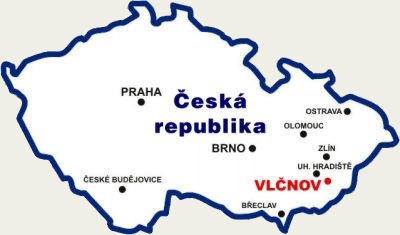 Vyhodnocení činnosti ŠPP ve školním roce 2021/2022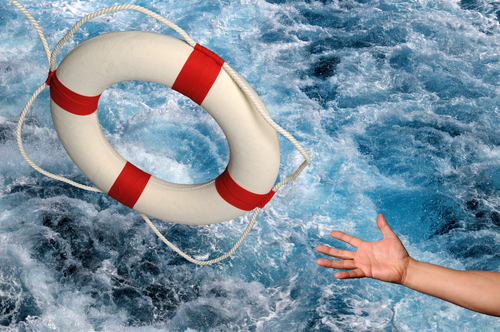 Vedoucí školního poradenského pracoviště:Ing. Bc. Marie Šiborová – školní metodička prevence, sociální pedagog.Členové školního poradenského pracoviště:            Mgr. Monika Kašpaříková – výchovná poradkyně, speciální pedagog.I v naší základní škole pracuje školní poradenské pracoviště (ŠPP). Pracoviště je samostatným subjektem uvnitř školy, který poskytuje poradenské a konzultační služby žákům, jejich zákonným zástupcům a pedagogickým pracovníkům školy. Tyto služby jsou poskytovány v souladu s vyhláškou č. 27/2016  MŠMT a vyhláškou č. 197/2016 MŠMT „O poskytování poradenských služeb ve školách“. Služby jsou poskytovány bezplatně, kvalifikovanými pracovníky (vysokoškolské vzdělání v oboru sociální pedagogiky, speciální pedagogiky a sociálního poradenství) s dlouholetou praxí.  V letošním školním roce tým školního poradenského pracoviště tvořily výchovná poradkyně Mgr. Monika Kašpaříková a metodička prevence Ing. Bc. Marie Šiborová.Školní poradenské pracoviště pracuje samostatně, odděleně od vedení školy, avšak je mu přímo podřízeno, úzce s ním spolupracuje a má jeho plnou podporu v případě prevence (předcházení, ochrana). V případě intervence (odborný zásah) vždy spolupracuje s vedením školy, o všem vedení informuje a postupuje dle jeho pokynů. Za zřízení a fungování poradenského pracoviště zodpovídá vedení školy. Činnost školního poradenského pracoviště se uskutečňuje také i ve spolupráci s třídními učiteli i dalšími pedagogickými pracovníky školy.Hlavním cílem poradenských služeb je:Zajištění péče o žáky se speciálními vzdělávacími potřebami a o žáky nadané. Prevence školní neúspěšnosti.Problémy se školní docházkou – neomluvená a vysoká omluvená absence.Kariérní poradenství – profesní orientace žáků.Prevence sociálně patologických jevů a závadového chování (nově prevence rizikového chování).Metodická podpora učitelů a asistentů pedagoga. Výhodou působení našeho poradenského týmu na škole je, že můžeme poskytovat pomoc okamžitě a přímo na místě. Známe dobře prostředí a atmosféru naší školy, jsme snadno dosažitelné (výchovná poradkyně a metodička prevence) nejen pro děti, ale i pro rodiče, pedagogy a další odborníky mimo školu, na webových stránkách jsou zveřejněny všechny naše kontakty. V případě potřeby víme, jaké odborníky požádat o pomoc a spolupráci (odborné lékaře, PPP, OSPOD, střediska výchovné péče apod.) Přehled činnosti školního poradenského pracoviště ve školním roce 2021/2022Všechny aktivity (prevence i intervence) zaznamenány v deníku prevence:                                                            Počet intervencí, jednání se záznamy:Vysvětlivky: ŠPP – školní poradenské pracoviště, VŠ – vedení školy Nestandardní, nejvíce řešené události:Žák 5. ročníku – stále se opakující nevhodné chování, jak vůči spolužákům, tak i vůči pedagogickým i nepedagogickým pracovníkům = řešilo vedení školy, doporučeno kontaktovat Domeček Zlín.Žákyně 6. ročníku - opakující se problémy ve třídním kolektivu = se skupinou žáků pracovala  ŠMP metodou komunitních kruhů.Žákyně 5. ročníku  = vysoká absence školní docházky = řešilo vedení školy, doporučena konzultace s odborným lékařem.Žák 8. ročníku = nevhodné chování, vztahové potíže, špatný psychický stav = doporučeno ihned vyhledat pomoc odborníka.    Za kariérní poradenství bylo v letošním roce vše bez potíží, všichni žáci devátého ročníku se hladce dostali na školy a učňovské obory, které si zvolili.Za ŠPP: ……………………………...                                                   …………………………….Ing. Bc. Marie Šiborová,                                                            Mgr. Monika Kašpaříková, školní metodik prevence,                                                                    výchovný poradceTřídaPočet záznamů1. A71. B72. A                       73. A93. B84. A105. A145. B186. A157. A78. A                     178. B                     109. A                     12    Celkem                    141Kdo řešilPočet intervencíŠPP              0Bez ŠPP              3Spolupráce ŠPP a VŠ              5 Celkem              8 